                     GREENWOOD PUBLIC SCHOOL, ADITYAPURAM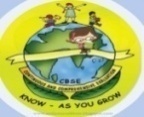 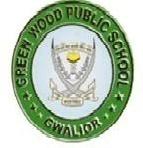 OUR MOTTO-DEVELOPMENT WITH DELIGHTSYLLABUS FOR APRIL / MAY (2019-20)CLASS: XSUBJECTSSYLLABUSENGLISHLiteratureFirst Flight Prose:1. A letter to God  2. Nelson MandelaPoetry:1.Dust of snow  2. Fire and IceSupplementary Reader (Footprints without Feet)1. A Triumph of Surgery  2.The Thief’s StoryENGLISHWriting SkillsFormal Letter, Story WritingENGLISHGrammarDeterminers, Tenses, Subject- Verb Agreement , Modals.ENGLISHNovelCh. 1-5HINDIगद्यबडे भाई साहबHINDIपद्यकबीर की साखीHINDIसंचयनहरिहर काकाHINDIव्याकरण + लेखन कौशलशब्द , पद , पदपरिचय, पत्र लेखन , अनुच्छेद लेखनMATHEMATICSCh 1: Real  Numbers Ch 2: Polynomials Ch 3: Pair of Linear Equation in Two VariablesSCIENCEBiologyLife ProcessesSCIENCEChemistryCh-1 + ½ Acids, Bases & SaltSCIENCEPhysicsCurrent Electricity & Magnetic effect of currentSOCIAL-SCIENCEHistoryNovels Society and HistorySOCIAL-SCIENCECivicsPower SharingSOCIAL-SCIENCEGeographyResources and DevelopmentSOCIAL-SCIENCEEconomicsDevelopmentComputer ApplicationsCh-1 Internet Basics Ch-2 Services on the Internet